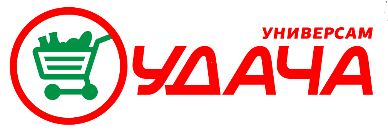 Правила проведения и участия в стимулирующей акции Открытие нового универсама «Удача»   Настоящее стимулирующее мероприятие (далее акция) проводится согласно ниже изложенным условиям (далее правила) в рамках рекламной кампании. Данная акция не является лотерей либо иной игрой, основанной на риске, не требует внесения платы за участие. Акция направлена на продвижение и стимулирование продаж товаров в универсамах «Удача» по адресу: Иркутская область, п. Новая Разводная, ул. Светлая, д.1ж  и п. Маркова, ул. Мира, д.5а (далее магазин):Объявление об акции, а также информация об организаторе, правилах проведения акции, количестве призов, сроках, месте и порядке их получения размещаются на сайте www.udacha38.ruЦель и задачи акции:продвижение и стимулирование продаж товаров в магазине1.Общие положения1.1. Организатор акции:ООО «Горизонт» Юридический адрес: 664022, Иркутская область, город Иркутск, улица Седова, строение 65А/1, помещение 4  ОГРН   1173850001643    ИНН 3811442580        КПП 381101001Фактический адрес: 664022, Иркутская область, город Иркутск, ул. Седова, строение 65А/1, пом. 4Банк Байкальский Банк Сбербанка России г. Иркутск Расчетный счет  40702810718350016426  Корр/счет 30101810900000000607 БИК 0425206071.2. Сроки проведения акции 10 августа 2023 год с 16.00-18.001.3. Информирование участников о проведении акции будет осуществлено посредством:- на сайте акции www.udacha38.ru- радио, печатные СМИ- интернет, социальные сети, мессенджеры1.4. Территория проведения акции: Российская Федерация, Иркутская область, район, п. Новая Разводная,            п. Маркова универсамы «Удача»1.5. Призовой фонд сформирован из собственных средств Организатора2.Условия участия в акции:2.1.Для участия в акции необходимо прийти на открытие магазина:7 сентября 2023 года п. Новая Разводная, ул. Светлая, 1ж - с 16.00 до 18.00 часов приобрести любые товары на сумму от 100,00 рублей 8 сентября 2023 года п. Маркова, ул. Мира, 5а с 16.00 до 18.00 часов приобрести любые товары на сумму от 100,00 рублей 2.2.Организатор вправе отказать в участии любому лицу без объяснения причин, если есть все основания полагать, что такой участник совершил неправомерные действия, которые повлияли на результаты акции или нарушили положения правил акции.3.Призовой фонд акции:3.1.Призы: пюре Роллтон – 22шт., хрустка – 22шт.,нескафе – 24шт.,чудастик печенье – 20шт., арахис 20шт., бантончик кок. 35шт., натс – 24шт., род прост – 10шт., комильфо  – 9шт., мармелад – 15шт., вода Байкала – 100 бутылок. Призовой фонд составляет 50000,00 рублей. Каждый их предоставленных призов имеет стоимость не более 4000,00 рублей.3.2.Выплата денежного эквивалента стоимости поощрительных призов не производится. Количество призов ограничено.3.3.Призы, невручённые в срок, указанные в п. 3.1. настоящих правил по тем или иным причинам, признаются невостребованными. Невостребованные призы не хранятся и используются организатором по собственному усмотрению.3.4.В случае отказа участника акции от принятия приза или обращения за призом по истечению срока востребования (по любым причинам) он/они не выдаются, не передаются третьим лицам, не компенсируются участнику акции и не обмениваются на денежный эквивалент и используются организатором по своему усмотрению.3.5.Все призы не подлежат выдаче в какой-либо иной форме, иными способами, иным лицам помимо способов, формы и лицам, описанных в настоящих правилах.3.6.Призы могут отличаться по внешнему виду от их изображений на рекламно-информационных материалах.3.7.Ответственность организатора по выдаче призов ограничена исключительно вышеуказанным количеством и видам (характеристикой). 3.8.Договор между участником и организатором является безвозмездным. Приобретая товары, указанные в п.2.1.настоящих правил покупатель в любом случае несет расходы, не превышающие стоимость, обычно установленного товара. Таким образом, потенциальный участник акции не вносит отдельной платы за участие в ней.3.9.Факт покупки товаров от 100,00 рублей с 16.00 по 18.00 часов, согласно настоящих правил, подразумевает, что данный участник акции ознакомлен и полностью согласен с настоящими правилами.3.10.Организатор акции несет расходы, только указанные в настоящих правилах. 4. Порядок определения победителей и выдача призов:4.1.Для участия в акции участник акции должен:- Выполнить все действия, указанные в п.2.1.настоящих правил- На кассе при оплате товаров получить один из вышеперечисленных призов. Призы по наименованию выдаются покупателю по 1 шт. на усмотрения Организатора.  Количество призов ограничено. Замена призов на другие призы, по требованию покупателя, не производится. 4.2.Организатор вправе отказать в участии любому лицу без объяснения причин, если есть все основания полагать, что такой участник акции совершил неправомерные действия, которые повлияли на результаты акции или нарушил иные положения правил акции.4.3.В рамках акции участник акции может стать обладателем не более одного приза. 5.Права и обязанности участника акции:5.1. Участником акции может являться любое дееспособное лицо, являющееся совершеннолетним Гражданином Российской Федерации, постоянно проживающее на территории РФ, в полном объеме принявшее правила проведения акции. Участие в акции подразумевает ознакомление и полное согласие участников акции с настоящими правилами.5.2. В акции не могут принимать участие работники магазина, другие сотрудники организатора.5.3. Контактная информация участников может быть использованы организатором только для связи с участниками в рамках акции, в других целях только с согласия участников.5.4. Участник акции вправе требовать от организатора акции: - получения информации об акции в соответствии с правилами акции-при соблюдении всех условий, согласно правилам акции, выдачи приза5.5. Участник акции обязан выполнять все действия, связанные с участием в акции и получением приза, в установленные правилами акции сроки и порядке.6. Права, обязанности и ответственность организатора:6.1. Организатор обязуется провести акцию и обеспечить получение участниками призов, предусмотренных п. 3.1. в соответствии с условиями акции.6.2. Организатор  не несет ответственности за неисполнение либо ненадлежащее исполнение своих обязательств, а так же за какие-либо прямые, косвенные, особые потери участников, связанные с участием в акции, если неисполнение явилось следствием непредвиденных обстоятельств непреодолимой силы. Организатор не обязан возмещать потери участникам акции в подобных случаях.6.3. Организатор имеет право отстранить участника от участия в акции на любом этапе проведения акции, если возникли подозрения, что участник (или кто-то другой за него) в ходе акции пытается изменить ее результаты посредством технических, программных или других средств, кроме способов, описанных в правилах проведения акции.6.4. Организатор не несет ответственности за любой ущерб, понесенный победителем вследствие использования им призов и /или участия в акции.6.5. Организатор акции не несет ответственности за технические неполадки на сайте акции, в результате которых может возникнуть сбой в работе сайта.6.6. Организатор акции имеет право  не отвечать на жалобы, вопросы и иные обращения участников акции, поступившие посредством электронной почты. Организатор акции оставляет за собой право не вступать в письменные переговоры либо иные контакты с участниками акции, кроме случаев, предусмотренными настоящими правилами, действующим законодательством РФ.6.7. Организатор имеет право в одностороннем порядке прекратить, изменить, приостановить проведение акции, если по какой-то причине любой аспект акции не может проводиться так, как это запланировано.6.8. Организатор вправе прекратить досрочно проведение акции или изменить ее условия после ее начала при условии уведомления участников Акции о таком прекращении или изменении путем размещения соответствующего объявления на сайте акции6.9. Организатор праве заменить любой приз на иной, аналогичный по стоимости приз.7. Прочие положения:7.1. Все участники акции самостоятельно оплачивают все расходы, понесенные ими в связи с участием в акции и все иные расходы, которые прямо не указаны в настоящих правилах.7.2.Во всем, что не предусмотрено настоящими правилами организатор и участники руководствуются действующим законодательством РФ. Все споры и разногласия касаемо данной акции регулируются в соответствии с действующим законодательством РФ7.3. Данные правила являются единственными официальными правилами участия в акции. В случае возникновения ситуаций, допускающих неоднозначное толкование этих правил или вопросов, не урегулированных этими правилами, окончательное решение о таком толковании или разъяснении принимается непосредственно и исключительно организатором акции.7.4. Организатор не несет ответственности за жизнь, здоровье, за моральные и/или психические травмы участников и/или иных лиц, в связи с их участием в акции.7.5. Результаты проведения акции являются окончательными и не подлежат пересмотру.7.6.Факт участия в акции означает ознакомление и полное согласие участников с настоящими правилами. 7.7. В случае каких-либо претензий к организатору со стороны третьих лиц, в связи с нарушением участником прав третьих лиц в ходе проведения акции, участник принимает на себя ответственность по самостоятельному разрешению таких вопросов.Директор ООО «Горизонт» Ахумян В.Р.                                  30 августа 2023 год